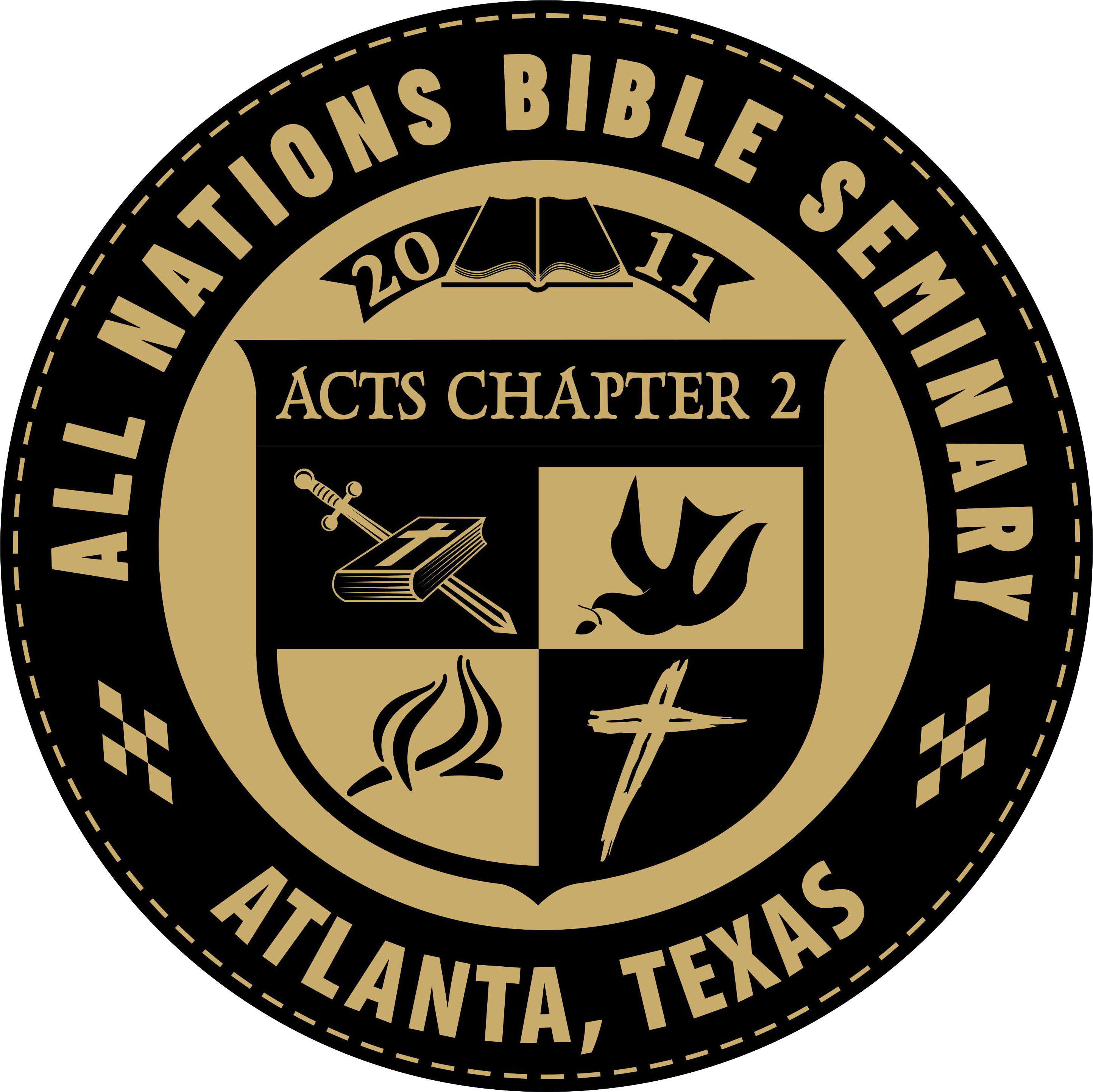 Course SyllabusPRA-200Instructor  Information	Office Location: Telephone:E-­‐mail: Office Hours:702 Holly Street, Atlanta, TX 75551 Office – (903) 796-­‐5308info@anbseminary.org By appointmentCourse Identification	Course Number:	PRA-200 Course Name:	Prayer ICourse Hours:	3.0Prerequisites:Course Description/Overview	Prayer is the Christian's lifeline to God, and with it lives are changed for eternity! E. M. Bounds knew the secrets of prayer and God's principles for supplying all our needs. In this course you will receive his most cherished teachings on the life of prayer, which is the only effective barrier against the powers of evil so prevalent in this present world. He uncovers how you can have direct communication with God, maintain a prayer life that produces results, overcome Satan and his hold on prayer, and obtain all that God has for you. You will discover how prayer can become your spiritual lifeline!Learn the secrets of effective prayer for every need.E. M. Bounds truly followed the charge to pray without ceasing. It was as normal and essential to him as breathing. But though he was in prayer constantly, it never became a chore to him. Throughout his life, whether he was ministering to troops during the Civil War or bringing God's Word to his congregation, E. M. Bounds relished his time in conversation with God.In this course, you will study:Power through Prayer; The Possibilities of Prayer; The Necessity of Prayer; The Essentials of PrayerCourse Learning Objectives	The major objective of this course on Prayer is that you will not only learn the necessity of prayer, the results of prayer, etc; but that you will learn TO pray. Not just learning HOW to pray, but learning to DO it.The objective of this course is for you to put into practice the things that you will learn in this course. The objective of this course is that the things that you learn will change your life and the lives of many others. You have the opportunity to draw strength and power from the Almighty God, but you cannot do it without prayer.The objective of this course is for you to be able to teach others both to pray and how to pray.Course Resources	Required Course TextThe Holy BibleCourse FeesNone.Assignment 1Read Power Through Prayer. Take notes in a notebook as you read Power Through Prayer.	Write a 3-5 page summary of each chapter describing the contents of the book and any thoughts you may have about what is taught in the book.Assignment 2Read Possibilities of Prayer. Take notes in a notebook as you read Possibilities ofPrayer. Write a 3-5‐page summary of each chapter describing the contents of the book and any thoughts you may have about what is taught in the book.Assignment 3Read Necessities of Prayer. Take notes in a notebook as you read Necessities of Prayer. Write a 3-5‐page summary of each chapter describing the contents of the book and any thoughts you may have about what is taught in the book.Assignment 4Read Read Essentials of Prayer. Take notes in a notebook as you read Essentials of Prayer. Write a 3-5‐page summary of each chapter describing the contents of the book and any thoughts you may have about what is taught in the book.